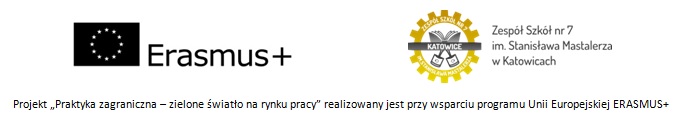 Dobiega końca realizacja II edycji projektu mobilnościowego w ramach programu UNII EUROPEJSKIEJ ERASMUS+ pn. „Praktyka zagraniczna – zielone światło na rynku pracy”. Przypomnijmy, że w październiku 2017 grupa 30 uczniów Zespołu Szkół nr 7 im. St. Mastalerza w Katowickich wraz z opiekunami  wyjechała na miesięczną praktykę do Włoch. Miejscem zakwaterowania był ośrodek zlokalizowany w uroczej miejscowości Reggio Emilia, natomiast praktykę uczniowie odbywali w zakładach pracy także w innych miastach, takich jak Modena, Bolonia i Parma. Naszym włoskim partnerem była firma YouNet z siedzibą w Bolonii. Firma zapewniła naszym uczestnikom zakwaterowanie, posiłki,  transport lokalny do miejsc praktyk, wycieczki w ramach programu kulturowego. Nasza szkoła wyposażyła praktykantów w ubrania robocze, kieszonkowe oraz rozmówki polsko-włoskie, zapewniła przygotowanie pedagogiczno-językowo-kulturowe i ubezpieczenie, a także zorganizowała podróż do Włoch i powrót. Wszystkie koszty były pokryte z budżetu projektu. Udział uczniów w projekcie był bezpłatny. Uczniowie reprezentowali różne zawody: mechanik pojazdów samochodowych, technik pojazdów samochodowych oraz elektromechanik. W każdym zawodzie mieli możliwość doskonalenia swoich umiejętności, poznawania nowych technik i narzędzi stosowanych we włoskich warsztatach. Doskonalili swoje umiejętności językowe i interpersonalne. Staż pozwolił również nabyć umiejętności dodatkowe, związane nie tylko z przedmiotowym zakresem kształcenia, takie jak np. umiejętność  w pracy zespołowej, podejmowanie decyzji,  dokonywanie samooceny, radzenia sobie z rozłąką.  Dużą atrakcją wyjazdu były wycieczki krajoznawcze do legendarnych włoskich miast, czyli Mediolanu i Wenecji. Przewodnik z dużym zaangażowaniem wprowadził młodych turystów w klimat  tamtejszych miast, przybliżył ich kulturę, pokazał najważniejsze zabytki i miejsca unikatowe na skalę światową. Organizacja czasu wolnego leżała w gestii nauczycieli-opiekunów, którzy organizowali praktykantom różne wyjścia na miasto połączone ze zwiedzaniem kościołów, zabytków, parków,  poszukiwaniem polskich śladów. Organizowane były wspólne wyjścia do sklepów oraz spotkania integracyjne na terenie ośrodka, np. z okazji urodzin.Analiza ankiet przeprowadzonych wśród stażystów po powrocie z praktyk daje bardzo pozytywny obraz realizacji projektu. Wszyscy ankietowani wyrazili zadowolenie z odbycia stażu i poleciliby go innym kolegom. Większość ankietowanych ocenia bardzo dobrze przydatność stażu w zwiększeniu swoich szans na rynku pracy. Wyniki z przeprowadzonych ankiet zostały wsparte  obserwacją zachowań uczestników podczas pobytu za granicą, a także indywidualnymi rozmowami koordynatora prowadzonymi podczas wizyty monitorującej na miejscu praktyk, jak i po powrocie do Polski. Potwierdziły one jasno wynikający z ankiet fakt,  że projekt zakończył się pełnym sukcesem. Zdaniem uczestników projektu, udział w zagranicznym stażu oraz zdobyte certyfikaty, takie jak np. Europass Mobilność, ECVET zwiększą ich szansę na dobry start zawodowy na rynku pracy. Wyjazd dostarczył im wielu wrażeń i atrakcji, na długo zostanie w ich pamięci.   Zachęcamy także do zapoznania się z informacjami znajdującymi się w zakładce Erasmus+ na naszej stronie internetowej. Koordynator projektu Erasmus+ Anna Matlok